TERRY CAMARDELLE: 	That's it on open discussion.JANELL BOSARGE: 	That would be something new for the program. TERRY CAMARDELLE: 	Dates for next meeting?JOHN BURT:	Mardi Gras.TERRY CAMARDELLE: 	The 20th is after Mardi Gras. HERBERT READO: 	March or February?TERRY CAMARDELLE: 	March. 	Next question is where. JOHN BURT: 	How about Baton Rouge?JANELL BOSARGE: Y'all want to have it at the regional office?I can try to book it if that's where you wanted to do it. TERRY CAMARDELLE: 	The only problem with the regional officeyou have to be so damn quiet.JOHN BURT: 	How is Mark Martin doing by the way? STEVE DEBRUHL: 	He's on the mend.TERRY CAMARDELLE:  Anything else?  March 20th at the regional office in Baton Rouge. Nothing else?JOHN BURT: 	I make a motion we adjourn the meeting. SHELLY LEJEUNE: 	I second that.TERRY CAMARDELLE: 	All in favor.(council responds aye)TERRY CAMARDELLE: Okay. Moving right along. Long enough break between meetings. Call the meeting to order.  Role call of elected committee.                    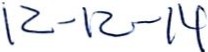 JOHN BURT:	John Burt.HERBERT READO: 	Herbert Reado.GEISLAR JOSEPH: 	Geislar Joseph.LEE FRAZIER: 	Lee Frazier, district six, Fort Polk. EARL HEBERT: 	Earl Hebert, district five, Lafayette.SHELLY LEJEUNE: 		Shelly Lejeune, district four, Baton Rouge. FRANK GAFFNEY: 	Frank Gaffney, North Louisiana.TERRY CAMARDELLE: 	Welcome. 	Any opening remarks Ms. Bosarge? JANELL BOSARGE: 	No.TERRY CAMARDELLE: 	Introduction of LWC and LRS staff. STEVE DEBRUHL: 	Steve Debruhl.JANELL BOSARGE: 	Janell Bosarge. MICA SMITH: 	Mica Smith.TERRY CAMARDELLE: 	Introduction of guests. PAULA BOURQUE: 	Paula Bourque.EMMA PALMER: 	Emma Palmer. JANICE FOSTER: 	Janice Foster. SCOTT MCGEE: 	Scott McGee.KIM SAVOY: 	Kim Savoy. NORMAN: 	Norman.GLEN: 	Glen.BONNIE THOMPSON:	Bonnie Thompson. VICKIE HARRIS: 	Vickie Harris.PAM GAFFNEY:	Pam Gaffney.GLENDA LEJEUNE: 	Glenda LeJeune.TERRY CAMARDELLE: Review of the agenda. 	Everybody get a copy of the agenda? 	Okay. 	Approval of the August 14th minutes.JOHN BURT:Make a motion we approve the minutes as written.LEE FRAZIER:Second.TERRY CAMARDELLE: 	All in favor? (council responds aye)TERRY CAMARDELLE: 	Opposed? 	Unfinished business. 	Trust fundmonthly income.JANELL BOSARGE:  Y'all got that, right?  I gave y'all a sheet for that one.STEVE DEBRUHL: 	For fiscal year for five months spend 257,580 dollars of expenditures, 179,912 dollars in collections, 211 dollars interest, balance as of (inaudible) 2014 666,724.14. JANELL BOSARGE: The expenditures are more than income becauseof the medical stipends.STEVE DEBRUHL: July 130,000 dollar expenditure vast majority was medical stipends.TERRY CAMARDELLE: 	A 100,000 less.JANELL BOSARGE: 	Because of the stipends.TERRY CAMARDELLE:  Open discussion?  Nobody has anything else on the trust fund income balance or anything? Open discussion? Anything on open discussion?JOHN BURT: 	I make a motion that we adjourn.TERRY CAMARDELLE: We have a motion and a second to adjourn the meeting. 	All in favor.(council responds aye)TERRY CAMARDELLE: 	Opposed? 	Merry Christmas.